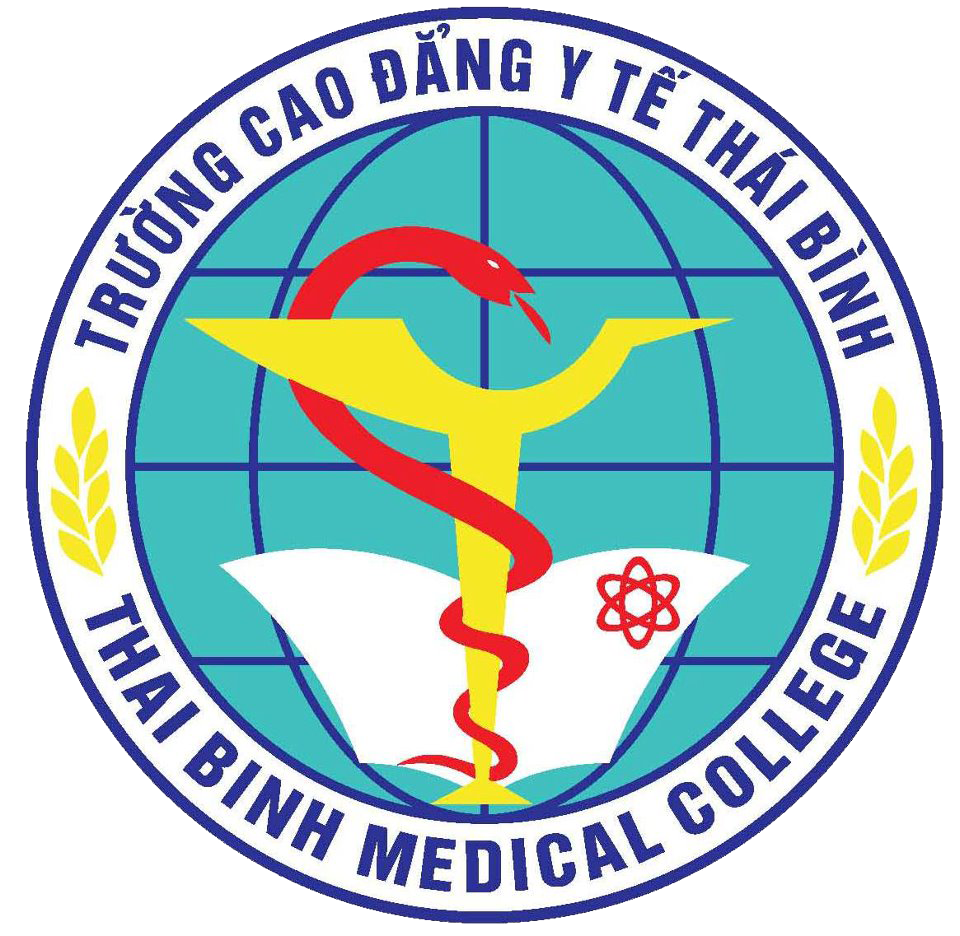 QUY TRÌNH TỔ CHỨC HỘI THI GIÁO VIÊN GIỎI CẤP KHOA MỤC ĐÍCH VÀ PHẠM VI ÁP DỤNG Thúc đẩy đổi mới và nâng cao hiệu quả giảng dạy.Chuẩn hóa công tác quản lý chất lượng.Quy trình này áp dụng cho các khoa trong Trường Cao đẳng y tế Thái BìnhĐỊNH NGHĨA VÀ TỪ VIẾT TẮTĐịnhnghĩa:Từ viết tắt:LƯU ĐỒ 	(Xem trang 3)	ĐẶC TẢ 	(Xem trang 4 - 6)CÁC BIỂU MẪU/ HƯỚNG DẪN KÈM THEOGVGiáo viênBGKBan giám khảoBTKBan thư kýSttTên biểu mẫu/ hướng dẫnMã hóa1Kế hoạch đào tạoBM/QT.ĐT012Kế hoạch tổ chức hội thi giáo viên giỏi cấp khoaBM/QT 013Biên bản thành lập hội chấm thiBM/QT024Thể lệ hội thiBM/QT035Giáo án lý thuyếtBM/QT046Giáo án thực hànhBM/QT057Phiếu đánh giá giờ giảng (Lý thuyết)BM/QT068Phiếu đánh giá giờ giảng (Thực hành)BM/QT079Bảng tổng hợp kết quả hội thiBM/QT0810Báo cáo tổng kết hội thi BM/QT09ĐẶC TẢ QUY TRÌNH TỔ CHỨC HỘI THI GIÁO VIÊN GIỎI CẤP KHOAĐẶC TẢ QUY TRÌNH TỔ CHỨC HỘI THI GIÁO VIÊN GIỎI CẤP KHOAĐẶC TẢ QUY TRÌNH TỔ CHỨC HỘI THI GIÁO VIÊN GIỎI CẤP KHOAĐẶC TẢ QUY TRÌNH TỔ CHỨC HỘI THI GIÁO VIÊN GIỎI CẤP KHOAĐẶC TẢ QUY TRÌNH TỔ CHỨC HỘI THI GIÁO VIÊN GIỎI CẤP KHOAĐẶC TẢ QUY TRÌNH TỔ CHỨC HỘI THI GIÁO VIÊN GIỎI CẤP KHOAĐẶC TẢ QUY TRÌNH TỔ CHỨC HỘI THI GIÁO VIÊN GIỎI CẤP KHOAĐẶC TẢ QUY TRÌNH TỔ CHỨC HỘI THI GIÁO VIÊN GIỎI CẤP KHOASTTTên bước công việcĐặc tảBộ phận/đơn vị thực hiệnBộ phận/ĐV phối hợpKết quả đạt đượcHạn hoàn thànhBiểu mẫu1PĐT xây dựng kế hoạch-PĐT xây dựng kế hoạch trình Hiệu trưởng kýPQLĐTQT/ĐT012Họp triển khai kế hoạch trong khoa.-Dựa trên kế hoạch của phòng QLđào tạo họp triển khai kế hoạch- Lập kế hoạch tổ chức hội thiKhoa Các GVT8/2019BM/QT.ĐT013Thành lập Hội đồng thi. - Lập danh sách ban giám khảo, ban thư ký của Hội đồng thi- Lập danh sách GV dự thi- GV đăng ký giảng bài nào, đối tượng nào, lớp nào, thời gian gian,. Sau đó Khoa sẽ tổng hợp danh sách xếp lịch cụ thể.Khoa - Kế hoạch- Quyết định thành lập các banT9/2019BM/QT014Giáo viên giảng theo kế hoạch đã đăng ký-Giáo viên trình giảng theo lịch đã đăng ký- Đối tượng, lớp , số tiết, bài giảng lý thuyết hay thực hành.- Các thành viên trong khoa sẽ đi dự theo kế hoạch đã đưa- Ban giám khảo sẽ chấm trực tiếp từng buổi giảng và gửi lại thư ký của khoa để tổng hợp điểm- Giáo viên dự thi- BGK- Giáo án lý thuyết- Giáo án thực hành- Phiếu đánh giá(Lý thuyết)- Phiếu đánh giá(thực hành)Theo kế hoạchBM/QT03BM/QT04BM/QT05BM/QT065Họp tổng kết hội thiTổng kết, rút kinh nghiệm và lập danh sách kết quả gv đạt gv khoa gửi lên PĐT- BGK- BTK - Biên bản họp tổng kết  cuộc thi;- Bảng tổng hợp kết quả hội thiTheo kế hoạchBM/QT07BM/QT086Lưu trữKhoa lưu trữ toàn bộ hồ sơ hội thiGửi danh sách gv đạt gv giỏi về PQLĐTKhoa - Quyết định thành lập các ban- Kế hoạch tổ chức hội thi;- Phiếu đánh giá điểm của giám khảo;- Báo cáo tổng kết hội thi gửi lên PĐT- Hồ sơ bài giảng.Sau khi hội thi kết thúcBM/QT01BM/QT02BM/QT03BM/QT04BM/QT05BM/QT06BM/QT07BM/QT08BM/QT09